Title:  Monodehydroascorbate reductase mediates TNT toxicity in plants Authors: Emily J. Johnston1†, Elizabeth L. Rylott1†*, Emily Beynon1, Astrid Lorenz1, Victor Chechik2, Neil C. Bruce1 *Affiliations:1Centre for Novel Agricultural Products, Department of Biology, University of York, York YO10 5DD, UK.2Department of Chemistry, University of York, York YO10 5DD, UK.†Contributed equally to the work.*To whom correspondence should be addressed. Email: liz.rylott@york.ac.uk, neil.bruce@york.ac.uk.Abstract: The explosive 2,4,6-trinitrotoluene (TNT) is a highly toxic and persistent environmental pollutant. Due to the scale of affected areas, one of the most cost-effective and environmentally-friendly means of removing explosives pollution could be the use of plants. However, mechanisms of TNT phytotoxicity have been elusive. Here we reveal that phytotoxicity is caused by reduction of TNT in the mitochondria, forming a nitro radical which reacts with atmospheric oxygen, generating reactive superoxide. The reaction is catalyzed by monodehydroascorbate reductase 6, with Arabidopsis deficient in MDHAR6 displaying enhanced TNT tolerance. This discovery will contribute towards the remediation of contaminated sites.  Moreover, in an environment of increasing herbicide resistance, with a shortage in new herbicide classes, our findings reveal MDHAR6 as a valuable plant-specific target.One Sentence Summary: Subversion of a biochemical pathway in plant mitochondria and plastids normally leads to toxicity but also suggests an avenue for bioremediation. Main Text: Recalcitrant to degradation, 2,4,6-trinitrotoluene (TNT) is a worldwide pollutant, contaminating manufacturing waste sites, mines, current and former conflict zones, and military land (1); the U.S. Department of Defense has an estimated 10 million hectares of operational ranges contaminated with munitions constituents (2). Rated a class C carcinogen by the Environmental Protection Agency, TNT has toxic effects on all living organisms; in animals causing hepatitis, anemia, hyperplasia of bone marrow and cataracts (3), and in soil severely impacting microbial diversity (4) and the establishment of vegetation (5). In plants, the majority of TNT remains in the roots (6), where growth and development is inhibited, reducing overall biomass (5).Despite these inhibitory effects, TNT can be detoxified by plants to a limited extent (7-9), and there is great interest in the development of plant-based explosives remediation (10). Seeking to identify plant TNT-detoxifying enzymes, we screened Weigel activation-tagged Arabidopsis thaliana plant lines (11) for greater root growth in the presence of TNT, and isolated a mutant with enhanced TNT tolerance.  Through outcrossing with single nucleotide polymorphism analysis, bulk segregant analysis and sequencing of candidate genes, this phenotype was mapped to mdhar6-1 (At1g63940) (Fig. S1). The mdhar6-1 mutant was found to have a thymine deletion 2,181 bases from the start codon, introducing a frame shift and an early stop codon and predicted to truncate over a third of the protein. Two further mdhar6 mutant lines were sourced (Fig. 1A, B and S1), and all three had enhanced shoot and root biomass when grown in TNT-treated soil (Fig. 1A, B and S2).The role of MDHARThe finding that the TNT tolerant line had a frame shift in MDHAR6, rather than overexpression of a TNT-detoxifying enzyme, was surprising, as MDHARs are considered to protect plants from oxidative stress by recycling the antioxidant ascorbic acid; MDHARs are FAD-dependent oxidoreductases which reduce monodehydroascorbate (MDA), the free radical oxidation product of ascorbic acid (12, 13). Analysis of the Arabidopsis genome has revealed five MDHARs; MDHAR1 (At3g52880) and 4 (At3g27820) are targeted to peroxisome matrices and membranes respectively, while MDHAR2 (At5g03630) and 3 (At3g09940) are cytosolic (14). MDHAR6 is targeted to mitochondria or plastids, depending on the transcription start site used (Fig. S1) (15), and is expressed highly in all tissues and developmental stages (16).To confirm whether MDHAR6 deficiency increases TNT tolerance, binary vectors expressing mitochondria or plastid-targeted MDHAR6 were stably transformed into mdhar6-1 and the Col7 background line. Plastidial MDHAR6 partially restored TNT toxicity, while expression of the mitochondrial form completely restored TNT toxicity (Fig. 2, S3 and S4). To investigate whether the enhanced tolerance was due to reduced TNT uptake, seedlings were transferred to liquid media, which was dosed with TNT, and the media sampled over three days. The mutants removed TNT from the media at equivalent rates to their wild-type backgrounds, indicating that the TNT tolerance is not due to reduction in TNT uptake (Fig. S2). Uptake of TNT from soil by Col7 and mdhar6-1 was also tested; TNT binds strongly to humic fractions of soil, and on artillery ranges reaches concentrations over 100 mg TNT/kg soil (17).  When young Arabidopsis seedlings were transferred to 100 mg TNT/kg soil and grown for 5 weeks, 40 % more TNT was recoverable from soil treated with Col7 plants compared with mdhar6-1 (Table S1).Stress tolerance of mdhar6 mutants is specific to TNTTo investigate whether MDHAR6 deficiency confers resistance to other stresses, Col7 and mdhar6-1 were germinated on media supplemented with NaCl, sorbitol, methyl viologen (Paraquat), or hydrogen peroxide up to lethal concentrations, and root lengths were measured. No enhanced tolerance in mdhar6-1 was identified (Fig. S5), indicating that the tolerance to TNT is not due to enhanced general defenses.Considering that MDHAR6 is the only mitochondria and plastid-targeted MDHAR in Arabidopsis, it is surprising that plants carrying mutations in MDHAR6 were not more susceptible to environmental stresses.  The mdhar6-1 plants are indistinguishable from wild-type throughout development, and as robust as wild-type when grown in uncontaminated soil. This raises new questions as to the role of plastidial and mitochondrial MDHAR6 in protecting plants from oxidative stress. Ascorbate deficiency could be complemented by other antioxidant and/or enzyme activity, including dehydroascorbate reductase, which reduces dehydroascorbate, using glutathione as the electron donor (18).Conjugation of reduced glutathione to TNT serves to detoxify the pollutant (9). As ascorbate and glutathione are coupled antioxidants (18), we investigated the effect of MDHAR6 deficiency on ascorbate and glutathione levels.  There were no differences between Col7 and mdhar6-1 seedling leaves, however mdhar6-1 roots contained 26 % more glutathione than wild-type, with no difference in percentage oxidation (Fig. S6). When whole seedlings were grown in the already more stressful conditions of liquid culture, and treated with TNT or a control treatment, we found no significant differences between Col7 and mdhar6-1 ascorbate and glutathione levels and percentage oxidation (Fig. S6), suggesting that differences in glutathione levels do not account for the increase in TNT tolerance.To further test if the increased glutathione level observed in mdhar6-1 roots (Fig. S6) is involved in promoting TNT tolerance, studies using the glutathione synthesis blocker buthionine sulfoximine (BSO), which inhibits γ-glutamylcysteine synthetase (19), were performed. Seedlings were grown for seven days on agar plates containing increasing levels of BSO in the presence or absence of TNT. In plates containing 250 μM BSO, mdhar6-1 seedlings remained more tolerant to 7 μM TNT than Col7 (Fig. S7), indicating that the tolerance of mdhar6-1 to TNT is not coupled to a glutathione detoxification system. We also observed that mdhar6-1 seedlings had enhanced tolerance to BSO compared to Col7 seedlings, in the absence of TNT, indicating that the mdhar6-1 mutation causes additional subcellular effects.While phenotyping our mutant lines, we assayed the activity of crude protein extract towards both the endogenous substrate MDA and towards TNT. Crude extract MDHAR activity differed between the wild-type lines (in roots, Col7 659 μmol.min-1.mg-1, Nossen 505 μmol.min-1.mg-1 and Col0 353 μmol.min-1.mg-1) and was reduced in the mutants (Fig. 3A). The results indicate that in Col7, Nossen and Col0, MDHAR6 contributes 13, 50 and 24 % of leaf MDHAR activity, and 32, 36 and 20 % of root MDHAR activity, respectively. The decrease in crude extract MDHAR activity from the roots of mdhar6-1 and mdhar6-2 (209 and 198 μmol.min-1.mg-1, respectively) was far greater than the decrease in activity for mdhar6-3 (70 μmol.min-1.mg-1) respectively, which corresponds with the degree of enhanced TNT tolerance in the different mutants. The mdhar6-3 line contains a T-DNA insert 76 bp upstream of the MDHAR6 start ATG, and is likely to be a weaker allele explaining why it is not so tolerant to TNT toxicity. The reduced NADH-dependent activity in crude extracts towards TNT in the mutants indicated that MDHAR6 could have activity towards TNT.MDHAR6 generates superoxide from TNTTo investigate MDHAR6 activity towards TNT, and whether it could account for TNT phytotoxicity, we expressed MDHAR6 recombinantly in Escherichia coli and purified the protein by affinity chromatography (Fig. S8). Oxidation of cofactor NADH in the presence of TNT confirmed that MDHAR6 has activity towards TNT.  Kinetics analysis of this activity gave Km and Vmax values for MDA of 4.1 ± 1 μM and 109 ± 1.7 mmol.min-1.mg-1 and for TNT of 522 ± 57 μM and 0.143 ± 0.0067 mmol.min-1.mg-1, respectively (Fig. S8).MDHAR6 activity towards TNT did not result in a decrease in TNT concentration when measured by High Performance Liquid Chromatography (HPLC) (Fig. S8). Electron Paramagnetic Resonance (EPR) spectrometry was therefore used to determine whether the reaction is a one electron reduction of TNT to produce a nitro radical, which would then autoxidize generating reactive superoxide. This cyclic reaction would explain why no decrease in TNT concentration was observed by HPLC. Reactive oxygen species (ROS) generation has previously been hypothesized as the cause of TNT-induced cataracts when catalyzed by zeta-crystallin (20), and neuronal damage when catalyzed by neuronal nitric oxide synthase (21).Analyzing this hypothesis, we used EPR spectrometry with either spin trap 5,5-dimethyl-pyrroline N-oxide (DMPO) or 5-diethoxyphosphoryl-5-methyl-1-pyrroline-N-oxide (DEPMPO), and spectra correlating with superoxide production were observed (Fig. 3B, C and D).  The DMPO-superoxide spectrum was not observed in the presence of superoxide dismutase, or when TNT was omitted, or when denatured MDHAR6 was used. These results unambiguously confirm superoxide production during reduction of TNT by MDHAR6. In order to confirm that this process in planta leads to oxidative stress, we used 3,3’-diaminobenzidine (DAB) to visualize H2O2 generation. In seedlings grown on agar plates containing 15 µM TNT, the intensity of color (due to DAB oxidation by peroxide) was much higher in wild-type roots than in mdhar6-1 roots (Fig. 3E). This finding is indicative of superoxide production by MDHAR6 activity with TNT.Because mdhar6 plants show enhanced tolerance to TNT but not to other stresses, we propose that production of superoxide by MDHAR6 with TNT as a substrate is the main mechanism for TNT toxicity in plants. The cyclic nature of the reaction is such that only catalytic amounts of TNT are needed to generate damaging levels of ROS within the mitochondria and plastids (Fig. 4).  The reaction also requires NADH, use of which could induce an energy deficit, impeding ATP generation in the mitochondria and subsequent plant growth. The results presented (Fig 1B, S4) demonstrate that MDHAR6 contributes to the majority of TNT toxicity in Arabidopsis. Further toxicity could derive from reduction of TNT by one or more of the remaining four members of the MDHAR family. However, the biochemical environment of the peroxisome, which contains high levels of catalase, would be predicted to ameliorate the production of ROS. While in the cytosol, it is predicted that conjugation to glutathione and glucose would mitigate toxicity by reducing TNT availability (7, 9).Protein sequence alignment (22) against the National Center for Biotechnology Information database indicates that MDHAR6 is specific to plants (Table S2).  MDHAR6 has homologs with high sequence similarity among monocots, dicots, and in Amborella trichopoda at the base of the Angiosperm lineage. There are homologs with less similarity in lower plants and algae and similarity with proteins outside of the Plantae is very low.ApplicationsAlthough herbicide resistance has been increasing steadily since the 1970s (23), no new herbicide mode of action has been commercialized since the 1980s (24). The toxic effect of the plant-specific MDHAR6 reaction with TNT could be leveraged to develop environmentally-acceptable substrates for MDHAR6 as a new class of herbicide. We therefore investigated activity of MDHAR6 towards two additional nitro-group containing chemicals, 1-chloro-2,4-dinitrobenzene (CDNB) and 1-chloro-4-nitro-benzene (CNB), shown in Fig. 5A. Activity of purified MDHAR6, measured by following NADH oxidation, was detected towards CDNB but not CNB (Fig. 5B and S8F). Measurement using HPLC demonstrated that CDNB was not depleted in assay mixtures (Fig 5C). As observed for TNT, CDNB inhibited seedling root growth in wild-type Col7 seedlings on agar plates containing CDNB, with mdhar6-1 seedlings exhibiting significantly longer roots than wild-type (Fig 5D). These results demonstrate that MDHAR6 can reduce CDNB, with toxic effect to Arabidopsis, further supporting the idea that herbicidal substrates could be developed. While wild-type seedling root lengths were reduced by approximately 50 % in the presence of 2 µM CDNB, root lengths on 2 µM CNB were unaffected, demonstrating that CNB is significantly less phytotoxic. Alongside this result we were unable to detect activity toward CNB using recombinant protein (Fig. S8B). These results are in agreement with our hypothesis that formation of a nitro radical is the major cause of TNT toxicity in plants.Although TNT binds to the organic and clay fractions of soil, and is thus not readily mobile in water, a common co-pollutant in sites contaminated with explosives is Royal Demolition Explosive (hexahydro-1,3,5-trinitro-1,3,5-triazine, RDX), which is highly mobile in soils and readily contaminates water supplies (25).  Previous work on effective bioremediation of explosives contamination will need both existing RDX-degrading capabilities (26, 27) and also resistance to the toxic co-pollutant TNT. Our findings explain the acute toxicity of TNT to plants and also provide an avenue, by which MDHAR6 deficiency can be exploited to increase plant biomass in the presence of TNT, permitting greater rates of remediation for both TNT and RDX.  Molecular breeding approaches could be used to identify deletions in MDHAR6 orthologs, potentially enhancing TNT tolerance in relevant plant species such as switchgrass (Panicum virgatum) thus enabling revegetation and remediation of explosives contaminated sites.References and Notes:1.	J. Pechtel, Distribution and fate of military explosives and propellants in soil: a review. Appl. and Environ. Soil Sci., http://dx.doi.org/10.1155/2012/617236 (2012).2.	U.S. General Accountability Office, Department of Defense Operational Ranges, More Reliable Cleanup Cost Estimates and a Proactive Approach to Identifying Contamination Are Needed (GAO Publication GAO-04-601, 2004; http://www.gao.gov/products/GAO-04-601).3.	U.S. Agency for Toxic Substances and Disease Registry, Toxicological profile for 2,4,6-trinitrotoluene (TNT) (ATSDR publication CAS 118-97-7, 1995; http://www.atsdr.cdc.gov/toxprofiles/tp.asp?id=677&tid=125).4.	E. R. Travis, et al., Impact of transgenic tobacco on trinitrotoluene (TNT) contaminated soil community. Environ. Sci. Technol. 41, 5854-5861 (2007).5.	E. R. Travis, N. C. Bruce, S. J. Rosser, Microbial and plant ecology of a long-term TNT-contaminated Site. Environ. Pollut. 153, 119-126 (2008).6.	L. B. Brentner, S.T. Mukherji, S. A. Walsh, J. L. Schnoor, Localization of hexahydro-1,3,5-trinitro-1,3,5-triazine (RDX) and 2,4,6-trinitrotoluene (TNT) in poplar and switchgrass plants using phosphor imager autoradiography. Environ. Pollut. 158, 470-475 (2010).7.	F. Gandia-Herrero et al., Detoxification of the explosive 2,4,6-trinitrotoluene in Arabidopsis: discovery of bifunctional O- and C-glucosyltransferases. Plant J. 56, 963-974 (2008).8.	E. R. Beynon et al., The role of oxophytodienoate reductases in the detoxification of the explosive 2,4,6-trinitrotoluene by Arabidopsis. Plant Physiol. 151, 253-261 (2009).9.	V. Gunning et al., Arabidopsis glutathione transferases U24 and U25 exhibit a range of detoxification activities with the environmental pollutant, and explosive, 2,4,6-trinitrotoluene. Plant Physiol. 165, 854-865 (2014).10.	E. L. Rylott, A. Lorenz, N. C. Bruce, Biodegradation and biotransformation of explosives. Curr. Opin. Biotechnol. 22, 424-440 (2011).11.	D. Weigel et al. Activation tagging in Arabidopsis. Plant Physiol. 122, 1003-1014 (2000).12.	O. Arrigoni, S. Dipierro, G. Borraccino, Ascorbate free radical reductase, a key enzyme of the ascorbic acid system. FEBS Lett. 125, 242-244 (1981).13.	M. A. Hossain, K. Asada, Monodehydroascorbate reductase from cucumber is a flavin adenine dinucleotide enzyme. J. Biol. Chem. 260, 12920-12926 (1985).14.	C. S. Lisenbee, M. J. Lingard, R. N. Trelease, Arabidopsis peroxisomes possess functionally redundant membrane and matrix isoforms of monodehydroascorbate reductase. Plant J. 43, 900-914 (2005).15.	K. Obara, K. Sumi, H. Fukuda, The use of multiple transcription starts causes the dual targeting of Arabidopsis putative monodehydroascorbate reductase to both mitochondria and chloroplasts. Plant Cell Physiol. 43, 697-705 (2002).16.	T. Hruz et al., Genevestigator v3: a reference expression database for the meta-analysis of transcriptomes. Adv. Bioinformatics http://dx.doi.org/10.1155/2008/420747(2008).17.	T. F. Jenkins et al., Identity and distribution of residues of energetic compounds at army live-fire training ranges. Chemosphere 63, 1280-1290 (2006).18	C. H. Foyer, G. Noctor, Ascorbate and glutathione: the heart of the redox hub. Plant Physiol. 155, 2-18 (2011).19.  O. W. Griffith, A. Meister, Potent and specific inhibition of glutathione synthesis by buthionine sulfoximine (S-n butyl homocysteine sulfoximine). J. Biol. Chem. 254, 7558-7560 (1979)20.	Y. Kumagai et al., Zeta-crystallin catalyzes the reductive activation of 2,4,6-trinitrotoluene to generate reactive oxygen species: a proposed mechanism for the induction of cataracts. FEBS Lett. 478, 295-298 (2000).21	Y. Kumagai, M. Kikushima, Y. Nakai, N. Shimojo, M. Kunimoto, Neuronal nitric oxide synthase (nNOS) catalyzes one-electron reduction of 2,4,6-trinitrotoluene, resulting in decreased nitric oxide production and increased nNOS gene expression: implication for oxidative stress. Free Radic. Biol. Med. 37, 350-357 (2004).22.	S. F. Altschul, W. Gish, W. Miller, E. W. Myers, D. J. Lipman, Basic local alignment search tool. J. Mol. Biol. 215, 403-410 (1990).23.	I. Heap, The International Survey of Herbicide Resistant Weeds (Online, available www.weedscience.org, accessed 26th June 2015).24.	S. O. Duke, Why have no new herbicide modes of action appeared in recent years? Pest. Manag. Sci. 68, 505-512 (2012).25.	J. Clausen, J. Robb, D. Curry, N. A. Korte, A case study of contaminants on military ranges: Camp Edwards, Massachusetts, USA. Environ. Pollut. 129, 13-21 (2004).26.	E. L. Rylott et al., An explosive-degrading cytochrome P450 activity and its targeted application for the phytoremediation of RDX. Nat. Biotech. 24, 216-219 (2006).27.	R. G. Jackson, E. L. Rylott, D. Fournier, J. Hawari, N. C. Bruce, Exploring the biochemical properties and remediation applications of the unusual explosive-degrading P450 system XplA/B. Proc. Nat. Acad. Sci. USA 104, 16822-16827 (2007).28.  E. Finkelstein, G. M. Rosen, E. J. Rauckman, Production of hydroxyl radical by decomposition of superoxide spin-trapped adducts. Mol. Pharmacol. 21, 262-265 (1981).Acknowledgments:The authors gratefully acknowledge the assistance of Maria V. Budarina for technical support.  E.J.J., E.B., and A.L. were supported by PhD studentships from the BBSRC, the Burgess family and Garfield Weston Foundation, respectively. This work was supported by funding from the Strategic Environmental Research and Development Program of the U.S. Department of Defense to E.L.R, and N.C.B. Supplement contains additional data.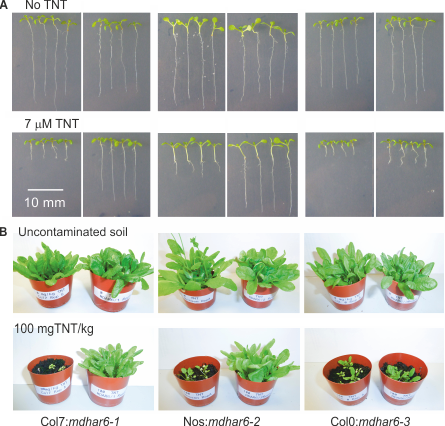 Fig. 1. Plants deficient in MDHAR6 are more tolerant to TNT(A) Seven-day old mdhar6 mutant and wild-type seedlings germinated on 0 or 7 μM TNT ½ MS agar.  (B) Appearance of six-week old mdhar6 plants (right) adjacent to wild-type backgrounds (left), which were transferred to TNT-treated or untreated soil at 5 d of age. 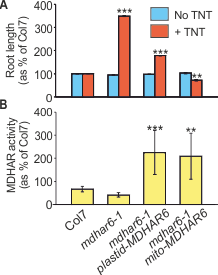 Fig. 2. Complementation of mdhar6-1 by constitutively-expressed plastidial (plastid-MDHAR6) and mitochondrial (mito-MDHAR6) transcripts.(A) Root length of seedlings on solid agar with and without 7 µM TNT (n = 6 biological replicates ± standard deviation (s.d.) ** P <0.01, *** P <0.01, Student’s t-test compared to Col7) and (B) rosette leaf MDHAR activity, with MDA as substrate (n = 5 biological replicates ± s.d.).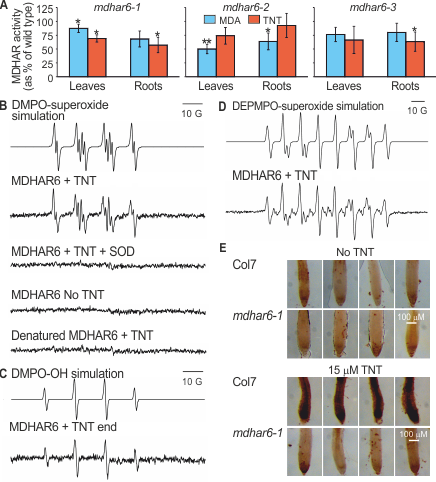 Fig. 3. Purified MDHAR6 reduces TNT, forming a nitro-radical which subsequently generates superoxide.(A) Crude protein extract activity towards MDA and TNT, as a percentage of activity from wild-type tissue extract (n = 5 ± s.d., Student’s t- test between mdhar6 and corresponding ecotype background, * P<0.05, ** P<0.01 Student’s t-test compared to wild-type). (B - D) Simulated and experimental EPR spectra of ROS adducts with spin traps. (B) Simulated EPR spectrum of the DMPO-superoxide adduct followed by experimental spectra observed when MDHAR6 reacts with TNT in the presence of DMPO, when superoxide dismutase (SOD) is included, when TNT is omitted, and when heat-denatured MDHAR6 is used. (C) Simulated spectrum of the DMPO-superoxide degradation product DMPO-OH (28), followed by experimental spectrum observed when NADH in the assay is depleted. (D) Simulated spectrum of DEPMPO-superoxide adduct, followed by experimental spectrum observed when MDHAR6 reacts with TNT in the presence of DEPMPO. (E) Seven-day old seedlings grown on agar plates in the presence or absence of 15 µM TNT, stained with 3,3’diaminobenzidine.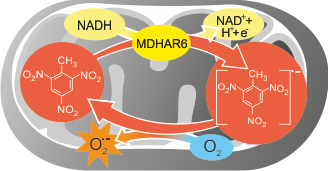 Fig. 4. A schematic drawing of the catalytic activity of mitochondrial MDHAR6 towards TNT. 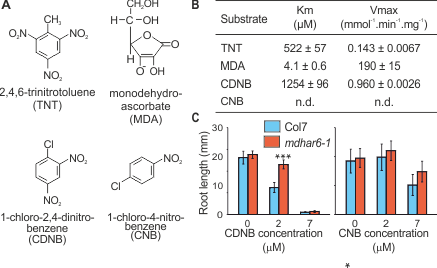 Fig. 5. Enzymatic activity of MDHAR6.(A) Structures of substrates tested against purified MDHAR6. (B) Kinetics of MDHAR6 activity with substrates, as measured by rates of NADH depletion. (n.d.; not detected, n = 3 technical replicates ± s.d.). (C) Root lengths of seven-day old Col7 and mdhar6-1 seedlings germinated on agar containing increasing concentrations of CDNB or CNB (n = 30 biological replicates ± s.d.,  Student’s t-test compared to Col7 in same treatment, *** P<0.001). References only in supplementary material29.	T. Ito et al., A resource of 5,814 Dissociation transposon-tagged and sequence-indexed lines of Arabidopsis transposed from start loci on chromosome 5. Plant Cell Physiol. 46, 1149-1153 (2005).30.	N. Kleinboelting, G. Huep, A. Kloetgen, P. Viehoever, B. Weisshaar, GABI-Kat SimpleSearch: new features of the Arabidopsis thaliana T-DNA mutant dataset. Nucleic Acids Res. 40, D1211-D1215 (2012).31.	A. P. Gleave, A versatile binary vector system with a T-DNA organizational structure conducive to efficient integration of cloned DNA into the plant genome. Plant Mol. Biol. 20, 1203-1207 (1992).32.	S. J. Clough, A. F. Bent, Floral dip: a simplified method for Agrobacterium-mediated transformation of Arabidopsis thaliana. Plant J. 16, 735-743 (1998).33.	C. A. Schneider, W. S. Rasband, K. W. Eliceiri, NIH Image to ImageJ: 25 years of image analysis. Nat. Methods 9, 671-675 (2012).34.	G. Queval, G. Noctor, A plate reader method for the measurement of NAD, NADP, glutathione, and ascorbate in tissue extracts: Application to redox profiling during Arabidopsis rosette development. Anal. Biochem. 363, 58-69 (2007).35.	K. Kampfenkel, M. van Montagu, D. Inze, Extraction and determination of ascorbate and dehydroascorbate from plant tissue. Anal. Biochem. 225, 165-167 (1995).36.	L. Colville, N. Smirnoff, Antioxidant status, peroxidase activity, and PR protein transcript levels in ascorbate-deficient Arabidopsis thaliana vtc mutants. J. Exp. Bot. 59, 3857-3868 (2008).37.	M. A. Hossain, Y. Nakano, K. Asada, Monodehydroascorbate reductase in spinach chloroplasts and its participation in regeneration of ascorbate for scavenging hydrogen peroxide. Plant Cell Physiol. 25, 385-395 (1984).Any Additional Author notes:E.J.J. and E.L.R. contributed equally to the work.